Ruotsi 7.lk1. Kirjallinen tuottaminenKäännä ruotsinkielinen resepti suomeksi.Käännä resepti ruotsiksi. Käännä koulun viikon ruokalista ruotsiksi.Esittele perustiedot jostain pohjoismaasta. 2. Toiminnallinen oppiminenEsittele kotisi ja kerro mitä huoneita löytyy. Kuvatkaa kahvilatilanne kaverin kanssa. Leivo/ tee ruokaa ja kerro vaiheista ruotsiksi.Käytä tunnesanoja ja kuvaa vointiasi viikon aikana. “På måndag var jag glad...” ym.Shoppaile Ikeassa paikan päällä tai netissä ja kerro mitä ostat. Lisäksi voit käydä myös syömässä siellä ja kertoa siitä!Esittele vaatekaappisi ja pidä muotishow. Vaatesanat. Kerro vaatteistasi niiden väri  myös. Kokkaa ja videoi joku helpohko ruoka (esim omeletti) ja selosta ruotsiksi. 3. Luetun ja kuullunymmärtäminenLue SVT:stä pari uutista ja suomenna. Katso pari ruotsinkielistä uutista ja referoi sisältö suomeksi.4. KielioppiOmistuspronominit. Kirjoita jokaisen omistuspronominin ympärille lause. “Mitt rum är fint...” ym.Käytä imperfektiä ja kerro mitä teit viime viikonloppuna.Prepositiot. Kuvaa itseäsi eri paikoissa ja kerro preposition kanssa missä olet. Esim. Jag är på skåpet.Käskymuoto. Tee oman kerhosi säännöt ruotsiksi. Mitä saa ja mitä ei saa tehdä. Käskymuoto. Tee omalle luokallesi säännöt.Kerro viime loman tapahtumistasi. Kerro harrastuksistasi imperfektissä. Sivulauseen sanajärjestys. Kirjoita 5 virkettä jossa käytät, joissa on päälause ja sivulause. Joka virkkeessä tulee olla eri alistuskonjunktio.Adjektiivin vertailu ruotsiksi: Vertaile s-marketin irtokarkkeja tai limppareita. 5. Suullinen kielitaitoKuvaa ja esittele jääkaappisi tai ruokakomerosi sisältö ruotsiksi.Kerro omasta huoneestasi.Esittele perheesi ruotsiksi.Tee säätiedotus ruotsiksi. Millainen sää tänään ja millainen sää jossakin muussa maassa. Kuvaa!Orivesi kierros. Esittele nähtävyydet Orivedeltä. Nähtävyyslista sivulla 78-79. Halutessasi voit esitellä myös Tampereelta. Tienneuvonta. Neuvo kaverin kanssa reitti Yhteiskoululta viiteen eri kohteeseen. 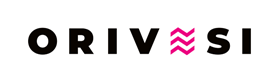 